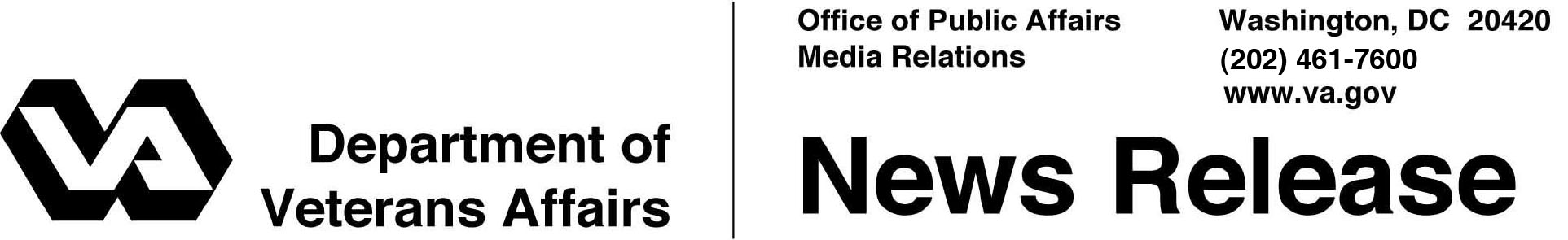 FOR IMMEDIATE RELEASE				November 19, 2013Thirty-Two VA Medical Facilities Named “Top Performers” WASHINGTON – Thirty-two Department of Veterans Affairs medical facilities from across the nation were recently recognized as “top performers” by the independent panel that accredits and certifies health care organizations.  “We are proud of the medical facilities that have been recognized for demonstrating VA’s commitment to provide the high-quality care our Veterans have earned through their service,” said Secretary of Veterans Affairs Eric K. Shinseki. “This achievement highlights the hard work of our VA medical staff to serve Veterans.”The recognition came from The Joint Commission, a not-for-profit organization that ensures the quality of U.S. health care by its intensive evaluation of more than 20,000 health care organizations.While all 151 VA medical facilities are accredited by The Joint Commission, the list recognizes facilities that are the top performers based on The Joint Commission’s annual review of evidence-based care that is closely linked to positive patient outcomes.  This program recognizes Joint Commission-accredited hospitals for a significant achievement in accountability and performance measures. The Joint Commission recognized 19 VA medical facilities as top performers in 2011/2012 and 20 VA medical facilities in 2010.  Nine VA facilities have been rated as top performers for two consecutive years – a noteworthy distinction.  “VA health care has been a leader in performance measurement, electronic health records, research and clinical quality for more than a decade,” said VA Undersecretary for Health Dr. Robert Petzel. “I am proud of the staff that works hard every day to care for America’s Veterans.”The top VA performers cited by the commission are the following 32 medical facilities: An asterisk denotes a top performer rating for a second or third year.In addition to being named in this report, this year’s top performers are highlighted at www.jointcommission.org and The Joint Commission’s Quality Check website at www.qualitycheck.org.#   #   #Tuscaloosa VA Medical Center  *Tuscaloosa, Ala.VA Loma Linda Healthcare SystemLoma Linda, Calif. VA San Diego Healthcare SystemSan Diego, Calif. Grand Junction VA Medical Center  *Grand Junction, Colo.Wilmington VA Medical Center  *Wilmington, Del.Bay Pines VA Healthcare SystemBay Pines, Fla.Carl Vinson VA Medical CenterDublin, Ga.Marion VA Medical CenterMarion, Ill.VA Northern Indiana Health Care SystemFort Wayne, Ind. Harry S. Truman Memorial Veterans’ HospitalColumbia, Mo.Minneapolis VA Health Care SystemMinneapolis, Minn.John J. Pershing VA Medical CenterPoplar Bluff, Mo.VA St. Louis Health Care SystemSt Louis, Mo.VA Sierra Nevada Health Care System Reno, Nev.Bath VA Medical CenterBath, N.Y.VA Hudson Valley Health Care System  *Montrose, N.Y.Fargo VA Healthcare SystemFargo, N. D. Dayton VA Medical CenterDayton, OhioJack C. Montgomery VA Medical CenterMuskogee, Okla.Portland VA Medical Center  *Portland, Ore.James E. Van Zandt VA Medical CenterAltoona, Penn.Wm. Jennings Bryan Dorn VA Medical Center  *Columbia, S.C.Mountain Home VA Medical Center Mountain Home, Tenn.South Texas Health Care System San Antonio, TexasWhite River Junction VA Medical Center  *White River Junction, Vt.Hampton VA Medical Center Hampton, Va.Spokane VA Medical Center   *Spokane, Wash.Louis A. Johnson VA Medical Center Clarksburg, W.Va.Martinsburg VA Medical Center Martinsburg, W.Va.Huntington VA Medical Center   *Huntington, W.Va.William S. Middleton Memorial Veterans HospitalMadison, Wis.Clement J. Zablocki VA Medical Center Milwaukee, Wis.